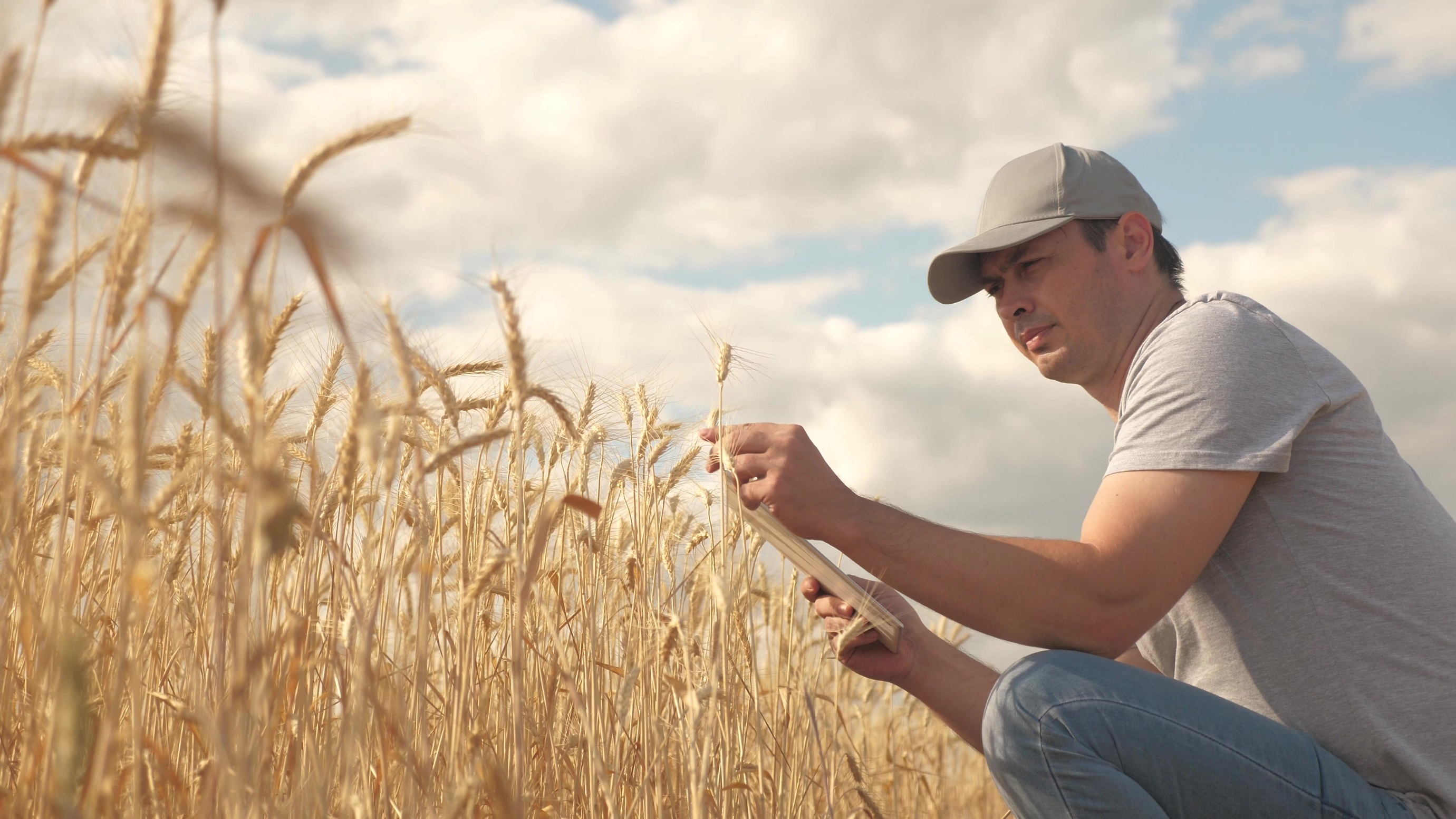 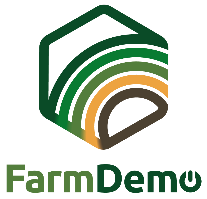 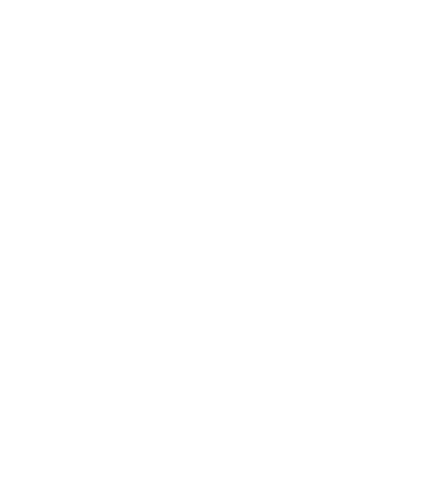 Ova izlazna anketa može se koristiti za dobivanje povratnih informacija od sudionika vašeg događaja, kako o tome kako cijene organizaciju događaja, tako i o tome što su naučili tijekom događaja.Prevedite pitanja na svoj lokalni jezik. Neka pitanja će se možda morati prilagoditi u skladu s vašim događajem, posebice pitanja 1 i 3.Ispišite izlaznu anketu na papir i pričvrstite je na ploču. Ispunite dok intervjuirate sudionike na kraju demo događaja. Ili upotrijebite ova pitanja za online anketu i pošaljite poveznicu sudionicima odmah nakon demo događaja. Najavite svoj zahtjev da popune izlaznu anketu tijekom zatvaranja događaja.Autori: Herman Schoorlemmer, Ellen BultenPitanja Kako ste saznali za ovaj demonstracijski događaj (kvačica)? Osobna pozivnica  Poljoprivredni tisak  Web stranica  Društveni mediji  Ostalo (navesti koje):Zašto ste bili zainteresirani posjetiti ovaj demo događaj?Kako cijenite različite aspekte demo događaja (kvačice)(Stavke u lijevom stupcu prilagođavaju se aktivnostima događaja)Kako je organiziran demo događaj ?  Što vam je bilo najzanimljivije na ovom demo događaju?Koji bi aspekti demonstracije bili korisni za vašu vlastitu farmu i zašto?Planiraš li primijeniti ono čemu si danas svjedočio? Da/ne/možda
Ako ste odgovorili "Da" ili "Možda", što biste mogli primijeniti?Koje su prepreke za primjenu onoga što ste danas naučili ili vidjeli?Imate li još kakvih prijedloga?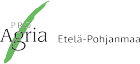 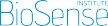 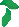 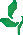 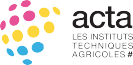 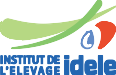 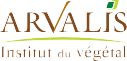 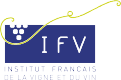 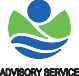 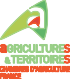 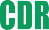 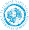 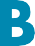 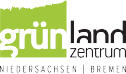 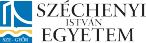 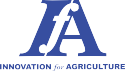 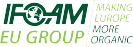 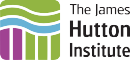 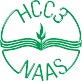 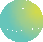 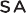 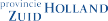 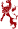 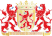 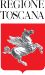 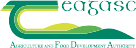 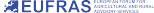 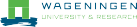 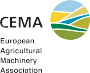 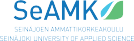 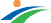 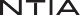 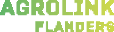 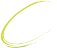 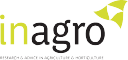 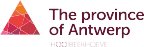 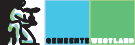 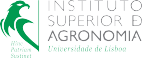 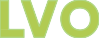 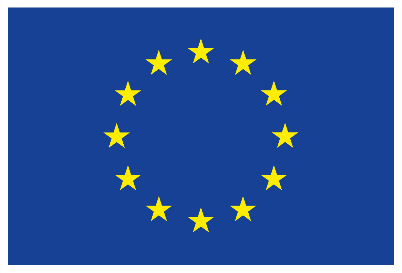 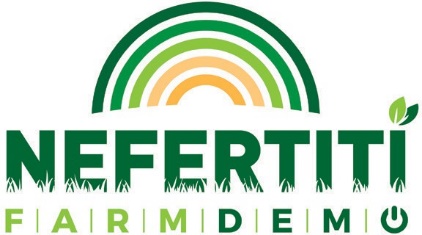 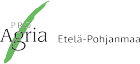 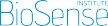 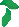 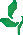 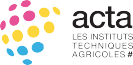 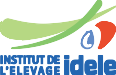 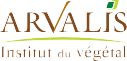 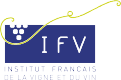 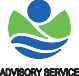 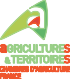 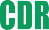 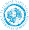 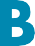 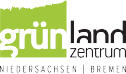 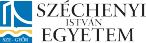 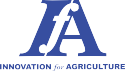 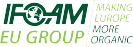 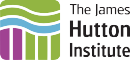 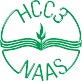 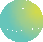 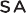 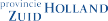 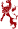 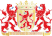 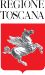 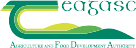 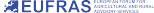 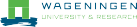 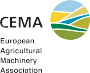 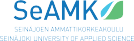 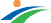 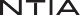 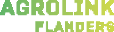 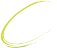 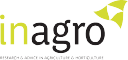 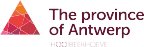 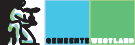 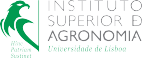 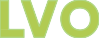 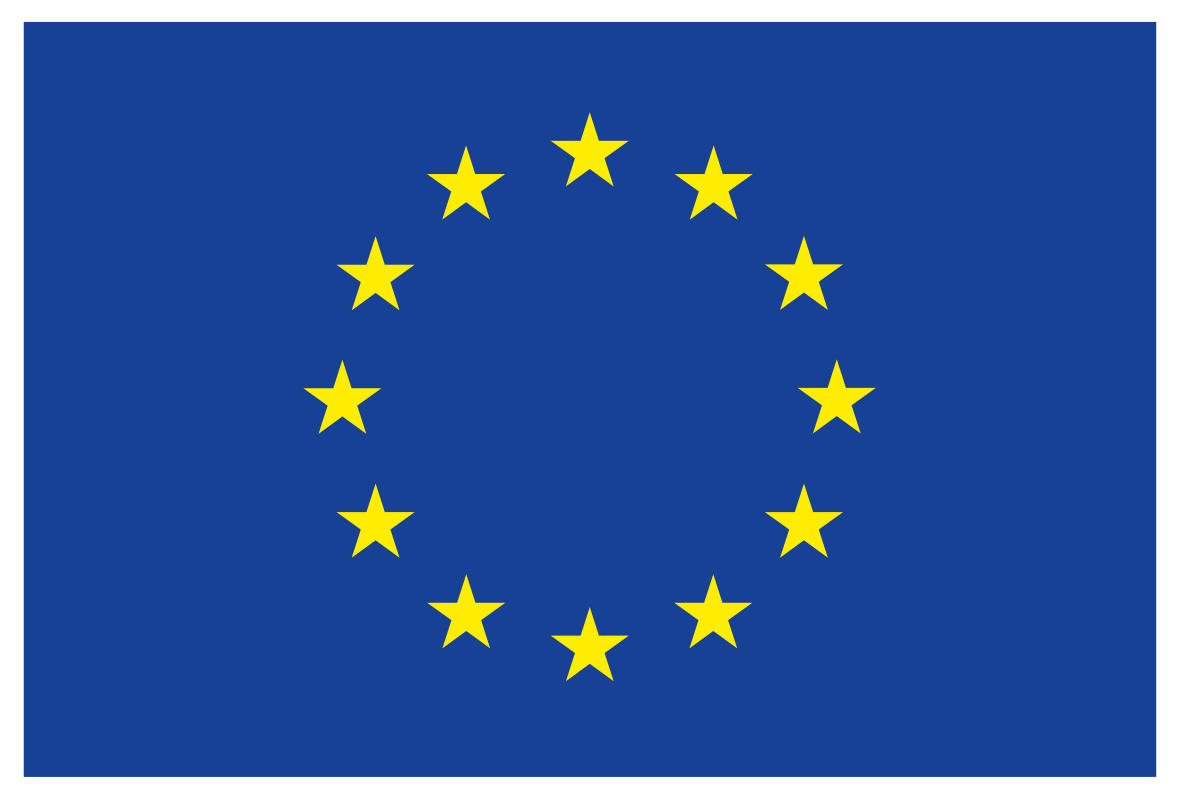 NEFERTITI PARTNERSVIŠE ALATA NAtrainingkit.farmdemo.euJako korisno KorisnoNeutralnoNije korisnoPredavanjeŠetnja poljemRadionicaKoji su aspekti bili dobro organizirani?Koji aspekti nisu bili dobro organizirani?Zašto?Zašto?Hvala vam puno, ova anketa će nam pomoći da poboljšamo sljedeće demo događaje!